Iowa Department						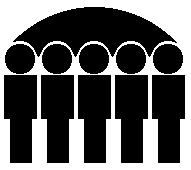 Of Human ServicesJessie Rasmussen, Director	Statistical Report On FIP Applications And Cases Discontinued	October, 2002	Number of Applications:	FIP	FIP-UP	Total	Pending at Beginning of Month:	868	162	1,030	Received during the Month:	5,121	693	5,814	Total Dispositions in Month:	5,171	718	5,889	Approved:	3,821	473	4,294	Denied:	1,024	200	1,224	Disposed of by other means:	326	45	371	Pending at end of Month:	818	137	955	Reasons for Applications Denied:	No Eligible Child:	151	6	157	Not Deprived of Support or Care:	0	0	0	Resources Exceed Limits:	11	5	16	Income Exceeds Standards:	359	120	479	Failure to Comply w/ Procedural Req:	496	69	565	Failure to Comply w/ JOBS Req.:	0	0	0	Undocumented Alien:	2	0	2	Nonresident:	5	0	5Reasons for other Dispositions:	Application Withdrawn:	321	44	365	Unable to Locate or Moved:	5	1	6Reasons for Cancellation of Active Cases:	No Longer Eligible Child:	206	5	211	No Longer Deprived of Support or Care:	0	0	0	Resources Exceed Limits:	0	0	0	Income Exceeds Limits:	659	117	776	Moved or Cannot Locate:	74	6	80	Recipient Initiative:	303	23	326	Failure to Comply w/ Procedural Req.:	522	70	592	Failure to Comply w/ JOBS Req.:	0	0	0	Loss of Disregards under JOBS Pr'gm:	0	0	0Total Cases Cancelled:	1,764	221	1,985Prepared by:Bureau of Research Analysis	Judy Darr (515) 281-4695Division of Results Based Accountability	   Statistical Research Analyst	